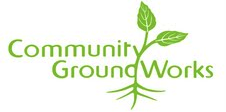 COMMUNITY GROUNDWORKSPOSITION DESCRIPTIONTitle:   Goodman Youth Farm – Farm Educator Internship 		 Reports To:  Goodman Youth Farm Manager Internship Expectations Goodman Youth Farm interns develop skills in farm-based education as well as small-scale organic vegetable production. As farm educators, interns lead groups of elementary, middle and high school youth in completing daily farm tasks, as well as cooking, art, and nature activities. Before leading students, interns learn hands-on farming techniques by working together as a field crew to prep the farm for student visits. Through this internship, interns can expect to: gain experience developing and implementing farm-based curricula and activities, develop a working knowledge of vegetable gardening and small-scale farm management, contribute ideas and reflections as part of a collaborative work environment, and be an active member of a diverse learning community.One farm educator will have the opportunity specialize in beekeeping in addition to the experiences described above. This intern will learn to care for our beehives and lead students in beekeeping demonstrations and hands-on activities. Prior experience with beekeeping is not required, although some exposure to bees is encouraged; supplemental training will be provided in one-on-one sessions with the farm manager. Specific Duties and ResponsibilitiesInterns will be involved in all aspects of our educational programs including activity set-up and implementation, developing educational materials, and program debriefsInterns will be expected to supervise adult and youth volunteersInterns will be fully involved in fieldwork tasks such as bed prep, weeding, and mulching in preparation for educational programs and as required for seasonal farm maintenance. Interns are expected to arrive on time and be ready to work for every shiftAt times, interns may have to work in inclement weather or may be asked to adjust their work hours to accommodate the weatherInterns will participate in weekly professional development experiences during the summer session, as well as other scheduled training opportunities throughout the season. Required Knowledge, Skills & AbilitiesExcellent communication skills and ability to work well with othersAbility to work outdoors in a variety of weather conditionsExperience working with school-aged children Interest and willingness to learn about organic farming, and participate in both the physical  and mental work that farming requiresTime CommitmentSummer Schedule - June 12 to August 10Monday/Tuesday/Thursday: 8:00am-3:00pmSpring/Fall Schedule – April 18 to June 8 / September 5 to November 2Tuesday/Wednesday/Thursday: 8:00am-3:00pmInterns will have the opportunity to lead a Saturday morning volunteer day (8:00am-12:00pm). Volunteer days take place the second Saturday of each month. CompensationThe hours for this internship are based on a rate of $2,175 for 300 hours  The pay rate is $7.25/hr. Interns must record their hours daily on the supplied timesheet. Depending on the intern’s spring and fall availability, we anticipate that interns will complete between 300 and 600 hours, but interns will be paid according to hours worked Interns will receive one payment after the spring season (in mid June), one at the end of July, one at the end of August, and one final payment after the fall season (in early November)You may be eligible for academic credit for your internship. Please negotiate the terms of any academic credit directly with your faculty sponsor, and discuss with the Youth Farm Manager prior to the start of your internship.How to ApplyPlease submit cover letter and resume to jennica@communitygroundworks.orgRequirements of cover letter:1-2 pages (maximum)Your preferred start & end dateBrief description of your experience growing vegetables Brief description of your experience with working with children The community at the Youth Farm values diversity. How has diversity contributed to success in other aspects of your life?Applications will be accepted on a rolling basis throughout the month of August until all positions are filled.Qualified applicants will be contacted for an interview date after the deadline has passed.